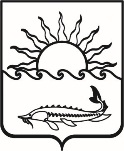                                               Р Е Ш Е Н И ЕСОВЕТА МУНИЦИПАЛЬНОГО ОБРАЗОВАНИЯПРИМОРСКО-АХТАРСКИЙ РАЙОНседьмого созываот 21 декабря 2023 года                                                                                 № 414город Приморско-АхтарскО принятии полномочий на содержание и организацию деятельности единой дежурно-диспетчерской службы Приморско-Ахтарского городского поселения Приморско-Ахтарского района муниципальным образованием Приморско-Ахтарский районВ соответствии с абзацем шестнадцатым статьи 1, пунктом 1 и пунктом 4, статьи 4.1 Федерального закона Российской Федерации от 12 декабря 1994 года № 68-ФЗ «О защите населения и территорий от чрезвычайных ситуаций природного и техногенного характера», пунктом 23 части 1 статьи 14, части 4 статьи 15 Федерального закона от 6 октября 2003 года № 131-ФЗ «Об общих принципах организации местного самоуправления в Российской Федерации», пункта 11 «Положения о единой государственной системе предупреждения и ликвидации чрезвычайных ситуаций», утвержденный постановлением Правительства Российской Федерации от 30 декабря 2003 года № 794 «О единой государственной системе предупреждения и ликвидации чрезвычайных ситуаций», ГОСТ                  Р 22.7.01-2021 «Безопасность в чрезвычайных ситуациях. Единая дежурно-диспетчерская служба. Основные положения», утвержденного и введенного в действие Приказом Федерального агентства по техническому регулированию и метрологии от 27 января 2021 года № 25-ст, Уставом муниципального образования Приморско-Ахтарский район, решением Совета Приморско-Ахтарского городского поселения Приморско-Ахтарского района от 12 декабря 2023 года № 452 «О передаче полномочий на содержание и организацию деятельности единой дежурно-диспетчерской службы Приморско-Ахтарского городского поселения Приморско-Ахтарского района муниципальному образованию Приморско-Ахтарский район», Совет муниципального образования Приморско-Ахтарский район РЕШИЛ:1. Принять полномочия на содержание и организацию деятельности единой дежурно-диспетчерской службы Приморско-Ахтарского городского поселения Приморско-Ахтарского района муниципальным образованием Приморско-Ахтарский район сроком с 1 января 2024 года по 31 декабря 2024 года за счет межбюджетных трансфертов, предоставляемых из бюджета Приморско-Ахтарского городского поселения Приморско-Ахтарского района в бюджет муниципального образования Приморско-Ахтарский район в сумме 731 200,00 (семьсот тридцать одна тысяча двести рублей) 00 копеек.2. Администрации муниципального образования Приморско-Ахтарский район заключить соглашение с администрацией Приморско-Ахтарского городского поселения Приморско-Ахтарского район о принятии полномочий на содержание и организацию деятельности единой дежурно-диспетчерской службы Приморско-Ахтарского городского поселения Приморско-Ахтарского района муниципальным образованием Приморско-Ахтарский район сроком
с 1 января 2024 до 31 декабря 2024 года.3. Администрации муниципального образования Приморско-Ахтарский район официально опубликовать настоящее решение и соглашение в периодическом издании и разместить в сети «Интернет» на официальном сайте администрации муниципального образования Приморско-Ахтарский район  4. Настоящее решение вступает в силу после его официального опубликования.